Absender			, den 			(Ort)		(Datum)VerbandsgemeindeverwaltungKirburger Straße 456470 Bad MarienbergMeldung zur Berufs-Informations-Börse 2023Guten Tag,für die Präsentation unseres Betriebes auf der B.I.B. benötigen wir:Stromanschluss:		Ja	(Verlängerungskabel und evtl. benötigter Beamer 						samt Leinwand bringen wir selbst mit)
			NeinEigener Stand:		Ja, wir bringen unseren eigenen Stand mit.
		Nein, wir bringen keinen eigenen Stand mit.Tische:			Ja		Anzahl:	  
			Nein	Stellwände der VG:		Ja		Anzahl:	  
				Nein	(Wir bringen eigene Stellwände mit bzw. 					benötigen keine Stellwände)Preis für Gewinnspiel:		Ja	informieren Sie bitte 					Thomas.Nueckel@arbeitsagentur.de 
				NeinGröße des Standes:(z.B. 2 lfd. m Standfläche, 
1,5 m Tiefe)Angebotene Ausbildungsberufe / Duale Studiengänge:
________________________________________________________________________________________________________________________________________________________Davon vereinfachte Ausbildung:__________________________________________________Sonstige Hinweise (insbesondere Versuchsmöglichkeiten) und Fragen: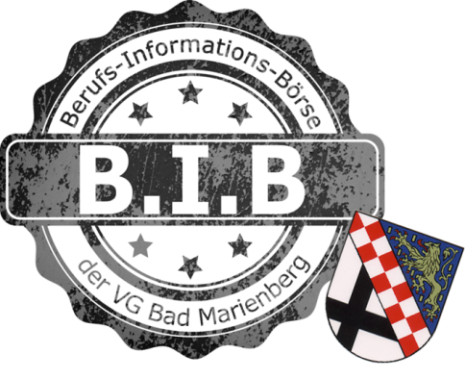 	Bitte schicken Sie diese Meldung bis zum 18. August 2023	 an oben genannte Adresse oder	 per Fax an 0 26 61/62 68 - 201 oder per E-Mail an verbandsgemeinde@bad-marienberg.de	Der Vordruck ist auch auf unserer Homepage: 	https://www.bad-marienberg.de/bildung-betreuung/b-i-b/